LJ-201-He-19Graz, 15. November 2019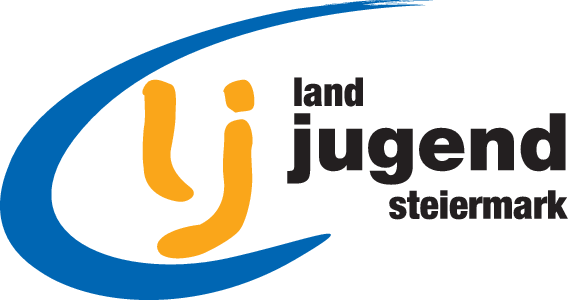 Landjugend SteiermarkEkkehard-Hauer-Straße 33, 8052 GrazZVR-Zahl: 567010121Tel.: 0316/8050-7150; Fax: DW 7154landjugend@lk-stmk.atwww.stmklandjugend.atAgrarkreissitzung LandAgrarkreissitzung LandTermin:Dienstag, 03. Dezember 2019Beginn:19.30 UhrOrt:Steiermarkhof (Graz)Adresse:8052 Graz, Ekkehard-Hauer-Straße 33Tagesordnung:BegrüßungDas Gift im LebensmittelLebensmittelsicherheit in ÖsterreichAmtliches Kontrollsystem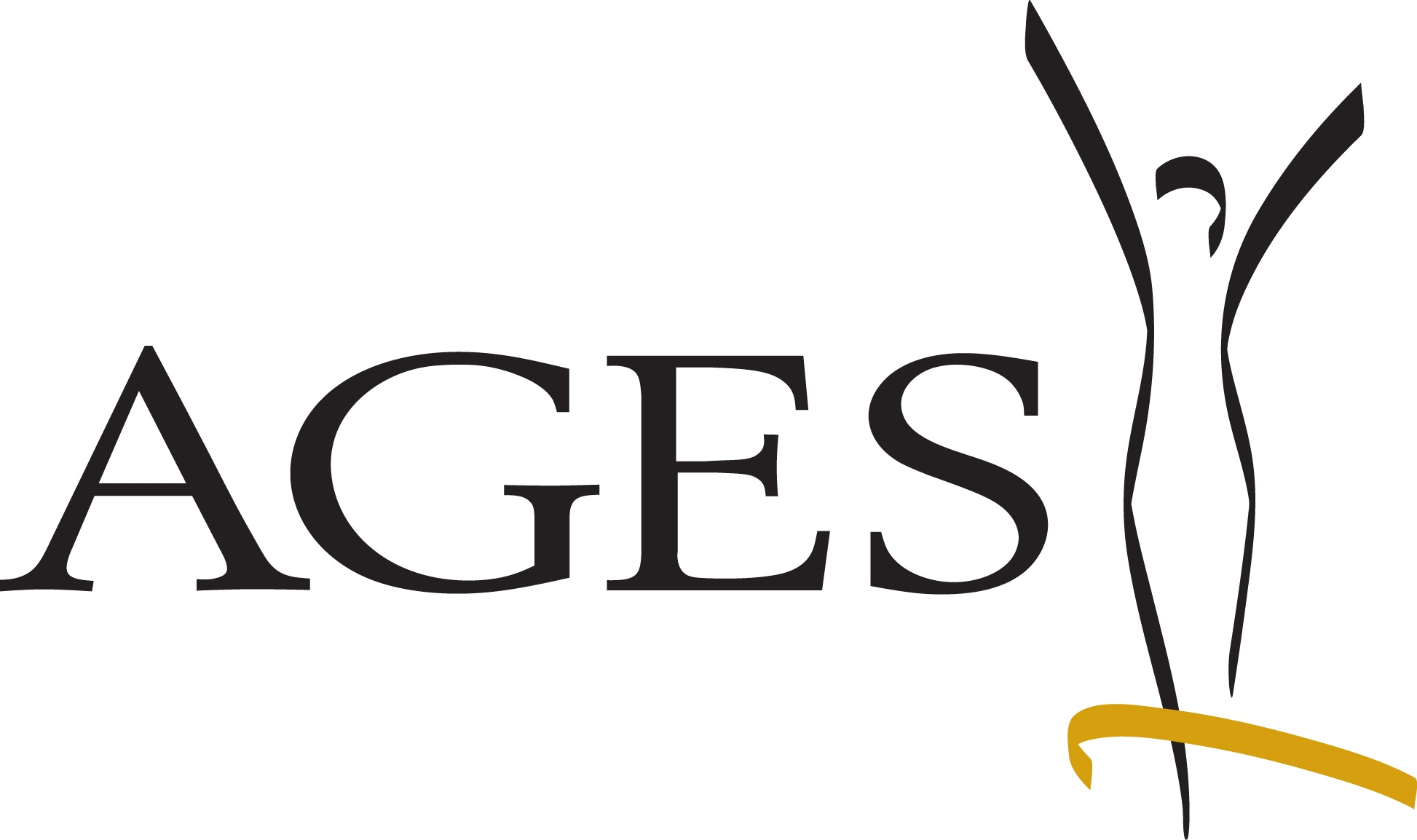 UntersuchungsergebnisseBewertung des RisikosAktuelle Themen zur Lebensmittelsicherheit	Referent: Dipl.-Ing. Dr. Johannes Lückl 
(AGES - Österreichische Agentur für Gesundheit und Ernährungssicherheit GmbH)Agrarkreis-Herbstprogramm 2019AllfälligesEinladungsverteiler:BezirksbetreuerInnen (Mail)Bezirksleitungen (Mail)BezirksagrarkreisreferentInnen (Mail)OG AgrarkreisreferentInnen (Mail)Anwesende der Agrarkreissitzungen 2017, 2018, 2019 (Mail)Landesvorstand, LJ Büro(Mail)Auf euer Kommen freuen wir uns!Auf euer Kommen freuen wir uns!Erich Meißel eh.Daniel Hengster eh.(Landesagrarreferent)(Geschäftsführer)